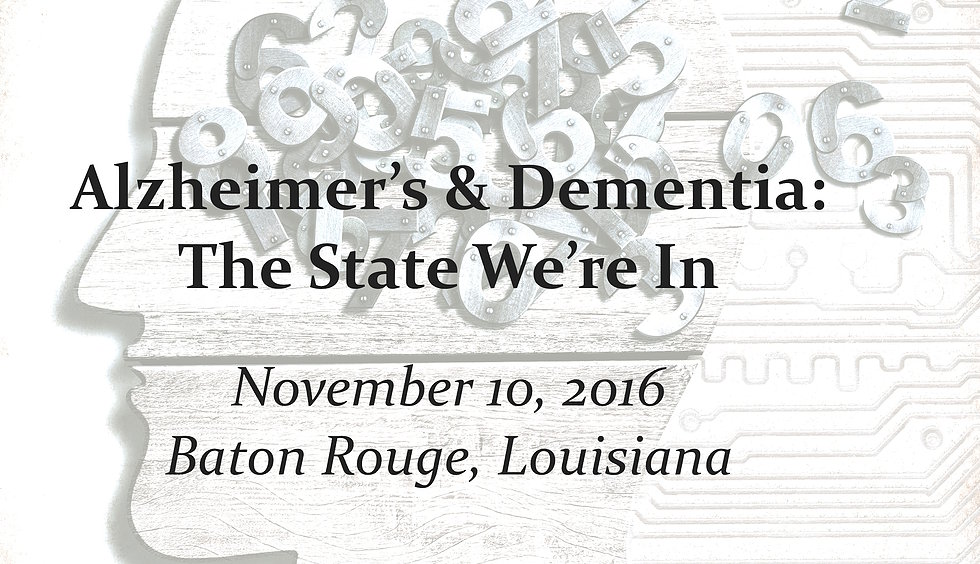 An Update on Alzheimer’s & Other Forms of Dementia: The State We Are In An informational event presented as a public service by the Environment & Health Council of Louisiana, a 501(c)(3) nonprofit organization 


November 10, 2016 8:00 am – 2:00 pm Pennington Conference Center, Baton Rouge, LA 



AGENDA 

8:00 Registration & Coffee 

Exhibition Hall 
8:30 Welcome & Opening Remarks 
Layna Rush, President EHCL Dr. Phillip Brantley, Pennington Biomedical Center 

8:45 Understanding Dementia Dr. Katie Cherry, Louisiana State University 

9:15 Caregiver Challenges panel 
Dr. Territo, QDCP, Alzheimer’s Services of the Capital Area Mary Ann Olivier, Caregiver John McManus, Caregiver 

10:15 BREAK Exhibition Hall 

10:35 Elder Law Issues Linda Melancon, Legacy Center of Louisiana, LLC 

11:20 LUNCH Fit NOLA Healthy Meals presentation 

11:45 Lunch Speaker TBD 

12:15 Keynote Address: Update on Detection & Treatment Options 

Dr. Patrick Gahan, Pennington Biomedical Center 
1:00 Lifestyle Choices & Resources panel 
Dr. Owen Carmichael, Pennington Biomedical Center Barbara Auten, CFRE, CAP, Alzheimer’s Services of the Capital Area Dr. Jan Hondzinski, Louisiana State University Frances White, PACE Baton Rouge 